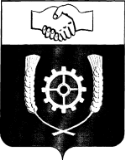 РОССИЙСКАЯ ФЕДЕРАЦИЯ       АДМИНИСТРАЦИЯМУНИЦИПАЛЬНОГО РАЙОНА          КЛЯВЛИНСКИЙ        Самарской области       ПОСТАНОВЛЕНИЕ       15.10.2021г. № 422 О внесении изменений в постановление Администрации муниципального района Клявлинский  от 10.08.2021г. № 302 «Об итогах конкурса  по отбору  социальных проектов  социально ориентированных  некоммерческих организаций, действующих на территории  муниципального  района Клявлинский Самарской области»   В соответствии  с Соглашением о предоставлении  муниципальному району Клявлинский  Самарской области  субсидий из  областного бюджета на поддержку муниципальных  программ развития   социально ориентированных некоммерческих организаций за № 3 от 24.06.2021г., заключенного  между Министерством экономического развития и  инвестиций Самарской области и Администрацией муниципального района Клявлинский  Самарской области, Администрация муниципального района Клявлинский ПОСТАНОВЛЯЕТ:          1. Внести в постановление Администрации муниципального района Клявлинский от 10.08.2021г. № 302 «Об итогах конкурса  по отбору  социальных проектов  социально ориентированных  некоммерческих организаций, действующих на территории  муниципального  района Клявлинский Самарской области»  (далее – постановление)  следующие изменения:     Подпункт 1 пункта 5  постановления изложить в новой редакции:     «1) «Станичному  казачьему обществу «Клявлинское» Волжского  войскового казачьего общества - 453952 (Четыреста пятьдесят три тысячи девятьсот пятьдесят два) рубля, в том числе: 408420 (Четыреста  восемь тысяч  четыреста двадцать) рублей 45 копеек – за счет средств областного бюджета, 45531 (Сорок пять тысяч пятьсот тридцать один) рубль 55 копеек - за счет  средств местного бюджета;»;           Подпункт 2 пункта 5 постановления изложить в новой редакции:           «2) «Клявлинской  районной общественной  организации  Самарской областной организации Общероссийской общественной организации "Всероссийское  общество инвалидов» - 334500 (Триста тридцать четыре тысячи  пятьсот) рублей, в том числе:  300949 (Триста тысяч девятьсот сорок девять) рублей 55 копеек - за счет средств областного бюджета, 33550 (Тридцать три тысячи пятьсот пятьдесят) рублей  45 копеек - за счет  средств местного бюджета.».2. Опубликовать настоящее постановление в районной газете «Знамя Родины» и разместить его в информационно-коммуникационной сети «Интернет» на официальном сайте Администрации муниципального района Клявлинский.3. Настоящее постановление вступает в силу со дня его официального опубликования и распространяется на  правоотношения, возникшие с 10.08.2021г.4. Контроль за исполнением настоящего постановления возложить на заместителя Главы района по экономике и финансами Буравова В.Н.           Глава муниципального            района Клявлинский                                                               И.Н. СоловьевСогласовано Начальник  юридического отдела                                 Г.В. КнязеваО.Г. Лахно 